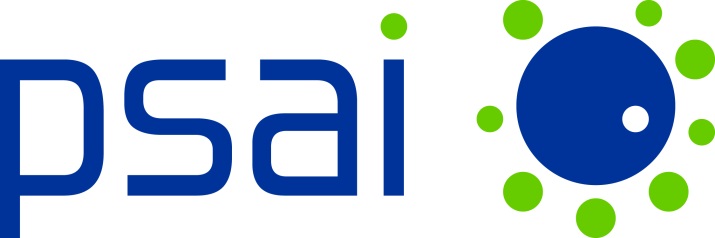 Application for the PSAI Postgraduate Travel Funding Support Scheme (Available only for PSAI MEMBERS)Please return completed form to psaipresident@gmail.com Please note: The minimum payment per application is €50; the maximum if €300. Decisions will be made by a sub-committee of the PSAI executive committee consisting of the Secretary, Treasurer, and Ph.D. Student Representative. Applicants will be informed as soon as possible thereafter. Please obtain your Departmental Head’s signature to confirm that your department cannot fund you or is only partly able to fund you.Signature: ______________________________________Name (print): ___________________________________(If part-funding, please indicate how much: 		)How much are you claiming?Total:	Please use the space below to write anything that you wish to say in support of your claim. (You are strongly encouraged to fill in this section).